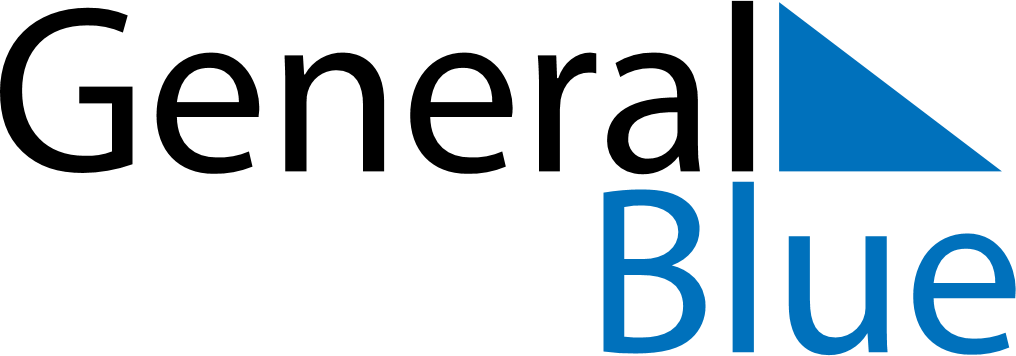 2023 – Q3Central African Republic  2023 – Q3Central African Republic  2023 – Q3Central African Republic  2023 – Q3Central African Republic  2023 – Q3Central African Republic  JulyJulyJulyJulyJulyJulyJulySUNMONTUEWEDTHUFRISAT12345678910111213141516171819202122232425262728293031AugustAugustAugustAugustAugustAugustAugustSUNMONTUEWEDTHUFRISAT12345678910111213141516171819202122232425262728293031SeptemberSeptemberSeptemberSeptemberSeptemberSeptemberSeptemberSUNMONTUEWEDTHUFRISAT123456789101112131415161718192021222324252627282930Aug 13: Independence DayAug 15: Assumption